Математика "Мы дружим с цифрой пять"Цели:  Закрепить порядковый и обратный счет в пределах “5”Развивать мыслительные операции, внимание, речь, умение решать и отгадывать несложные математические задачи-загадки.Материал:карточки с точками геометрические фигурыкартинки с домами карточки  с цифрами;Взрослый: Послушай, пожалуйста, стихотворение А. Барто и догадайся как называется наше занятие?Я Володины отметки
Узнаю без дневника
Если брат приходит с тройкой –
Раздается три звонка.
Если вдруг у нас в квартире
Начинается трезвон –
Значит, пять или четыре
Получил сегодня он.
Если он приходит с двойкой –
Слышу я издалека:
Раздается два коротких
Нерешительных звонка.
Ну, а если единица –
Он тихонько в дверь стучится.Взрослый: Ну, что, как же наше занятие называется? (Высказывание ребенка.)Взрослый: Наше занятие называется: “Мы дружим с цифрой 5”. Интересно, почему оно так называется? (Высказывание ребенка.)Взрослый: Да, в саду ты не только познакомились с цифрами до “5”, но и знаешь, как используешь свои знания в играх. Взрослый: Давай выполнить задания. Ты такой(ая) умный(ая), цифры знаешь, играешь в разные игры. На длинной ножке
Застыв до поры,
Отдыхает палочка
После игры. Что это?Ребенок: Один, единица.Взрослый:В школе есть такая птица:
Если сядет на страницу,
То с поникшей головой
Возвращается домой. Что это?Дети. Двойка.Взрослый: Молодец. А вот, следующая загадка:Это месяц дугой,
Ниже месяц другой,
А теперь, подумай ты,
Получилась...Ребенок: цифра три.Взрослый:Ну-ка, сколько ребят
На горе катается?
Трое в саночках сидят,
Один дожидается.Сколько всего ребят?Ребенок: Четверо, четыре ребенка.Взрослый: Вот еще одна загадка.Пятерка братьев неразлучна,
Им вместе никогда не скучно
Они работают пером,
Пилою, ложкой, топором.Ребенок: пять пальцев.Взрослый: Молодец! Все загадки отгадали.Следующее задание-игра: “Игра с мячом”.Правила игры: взрослый кидает мяч ребенку и говорит цифру, ребенок должен назвать следующую цифру и бросить обратно мяч взрослому.Взрослый: А теперь давайте поиграем в игру “Отгадай”Правила игры: Ребенок закрывает глаза, зрослый хлопает в ладоши, ребенок должн поднять карточку с таким количеством точек, сколько хлопков прозвучало. 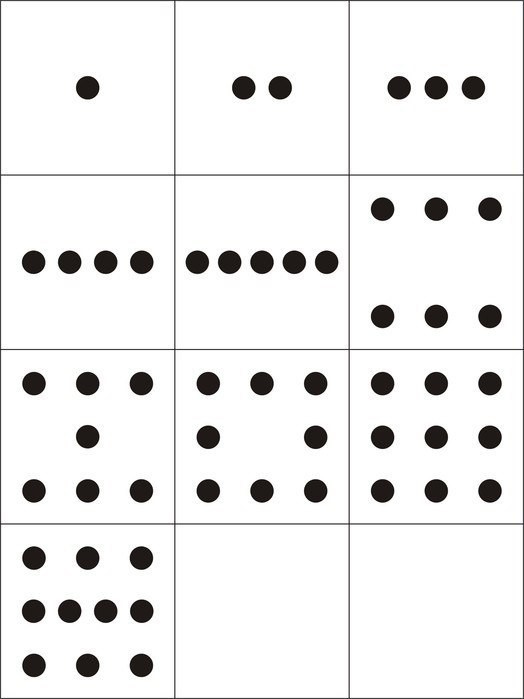 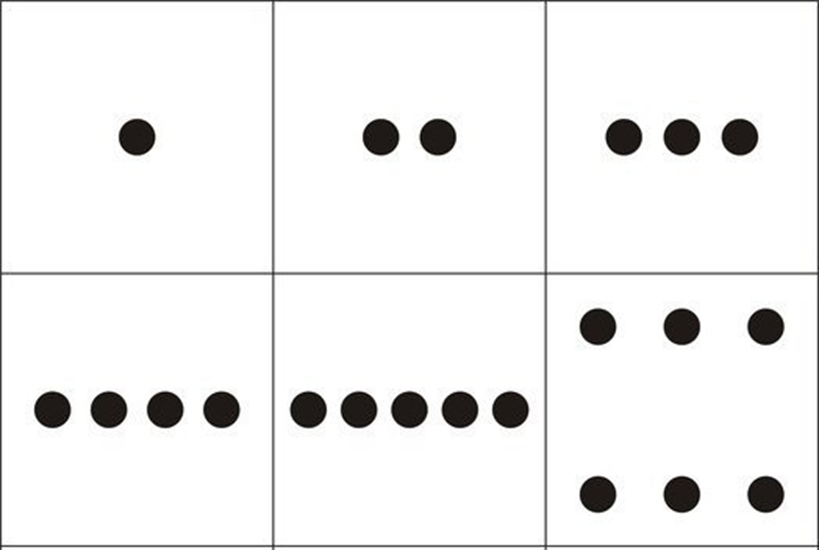 Физкультминутка:Вот стоят два домика. Как ты думаешь, они разные или одинаковые?Ответы ребенка. (желтый дом выше, красный дом ниже).       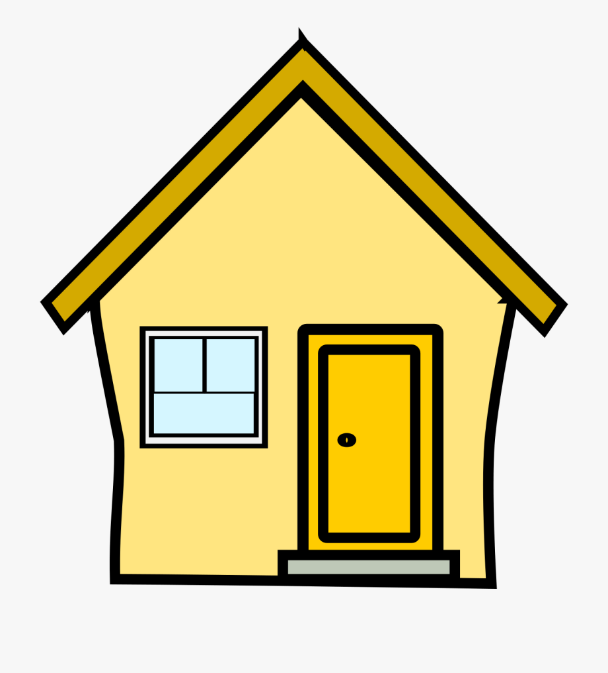 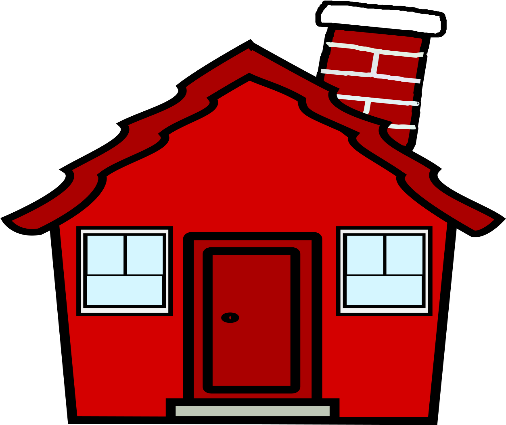 Молодец. Давайте покажем, какой дом выше, а какой ниже. Когда я скажу «желтый дом», ты поднимаешься на носочки и вытягиваете руки вверх, а когда я скажу «красный дом» ты приседаешь, (игра повторяется 2-3 раза).Взрослый: Я предлагаю игру: “Какой цифры не стало?” Правила игры: цифры разложены по порядку на столе. Ребенок запоминает, потом закрывает глаза, на счет раз-два-три определяет, какой цифры не стало. 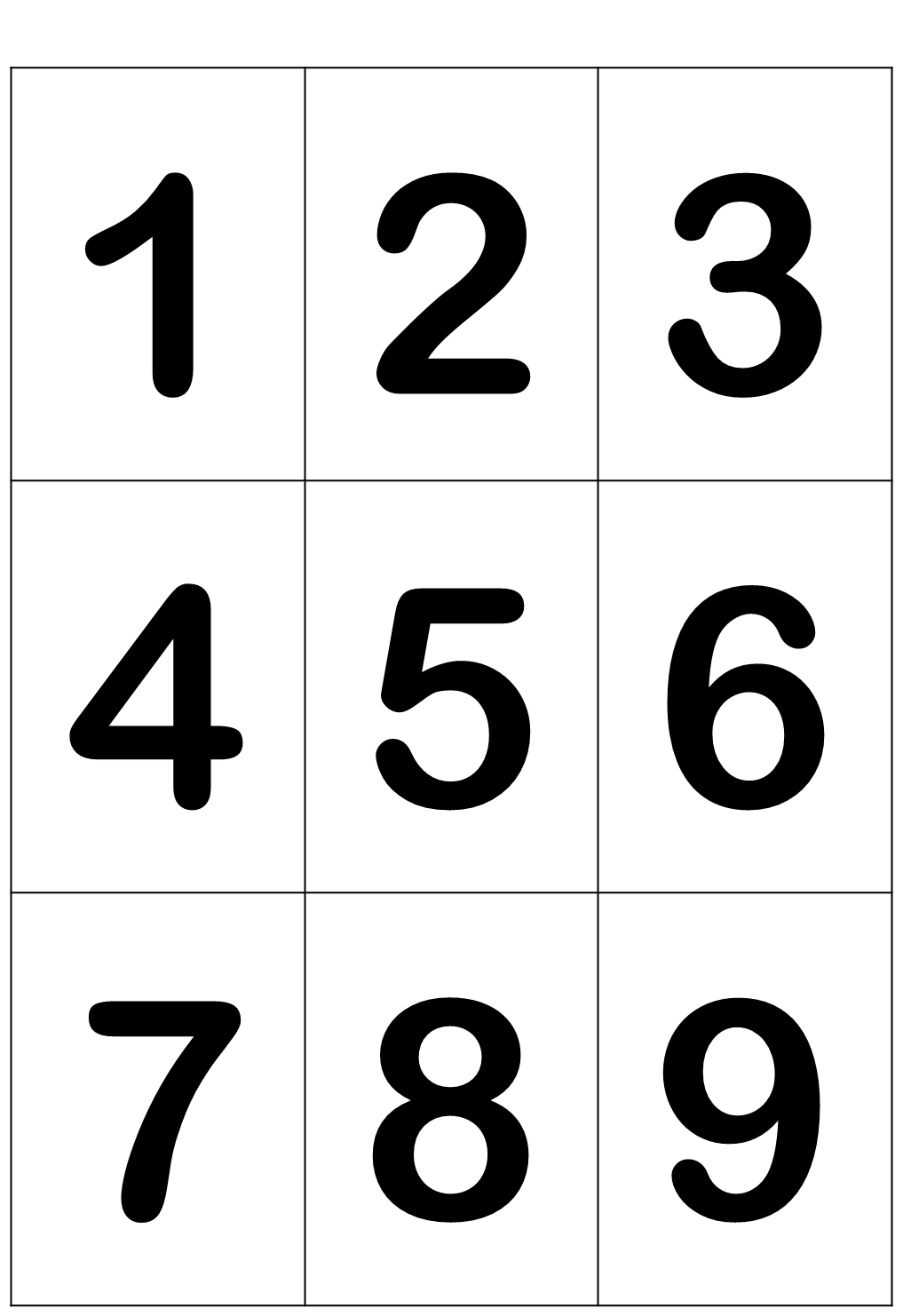 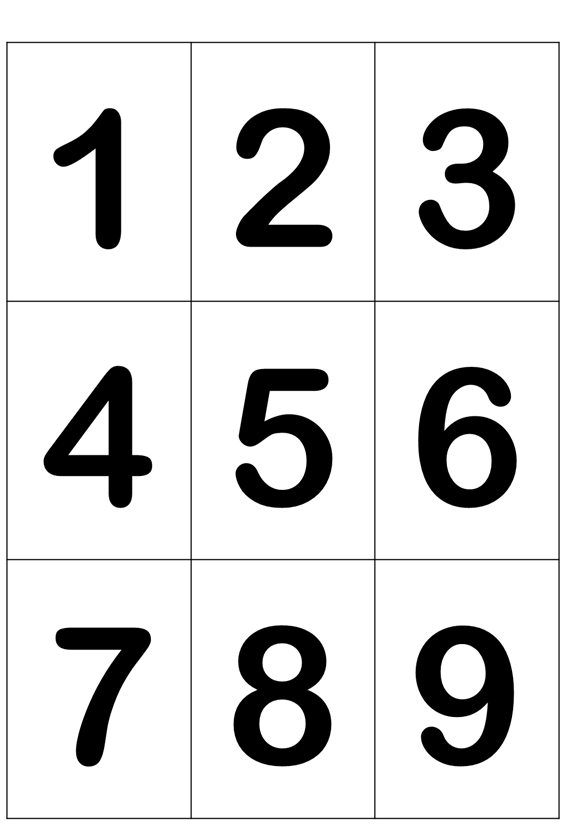 Еще одна игра: “Живые цифры”.Взрослый: ты знаешь цифры молодец, а и геометрические фигуры знаешь?Ребенок: ДаВзрослый: а вот это я сейчас проверю.Игра: геометрическое лото.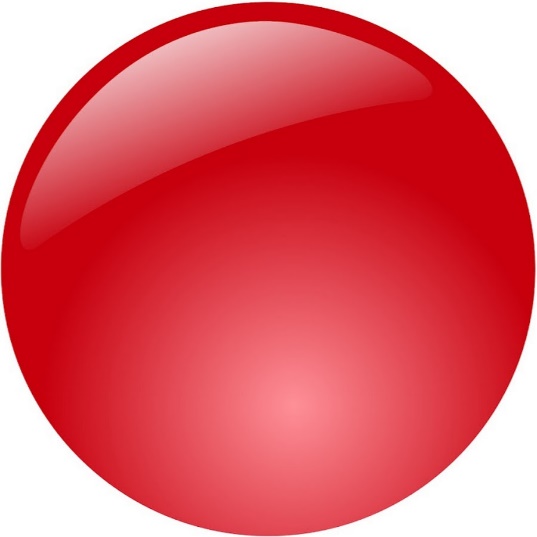 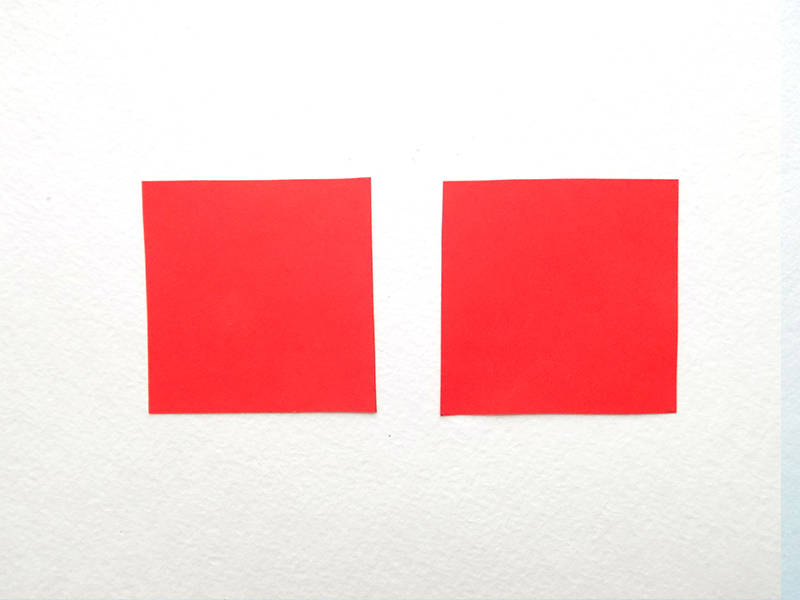 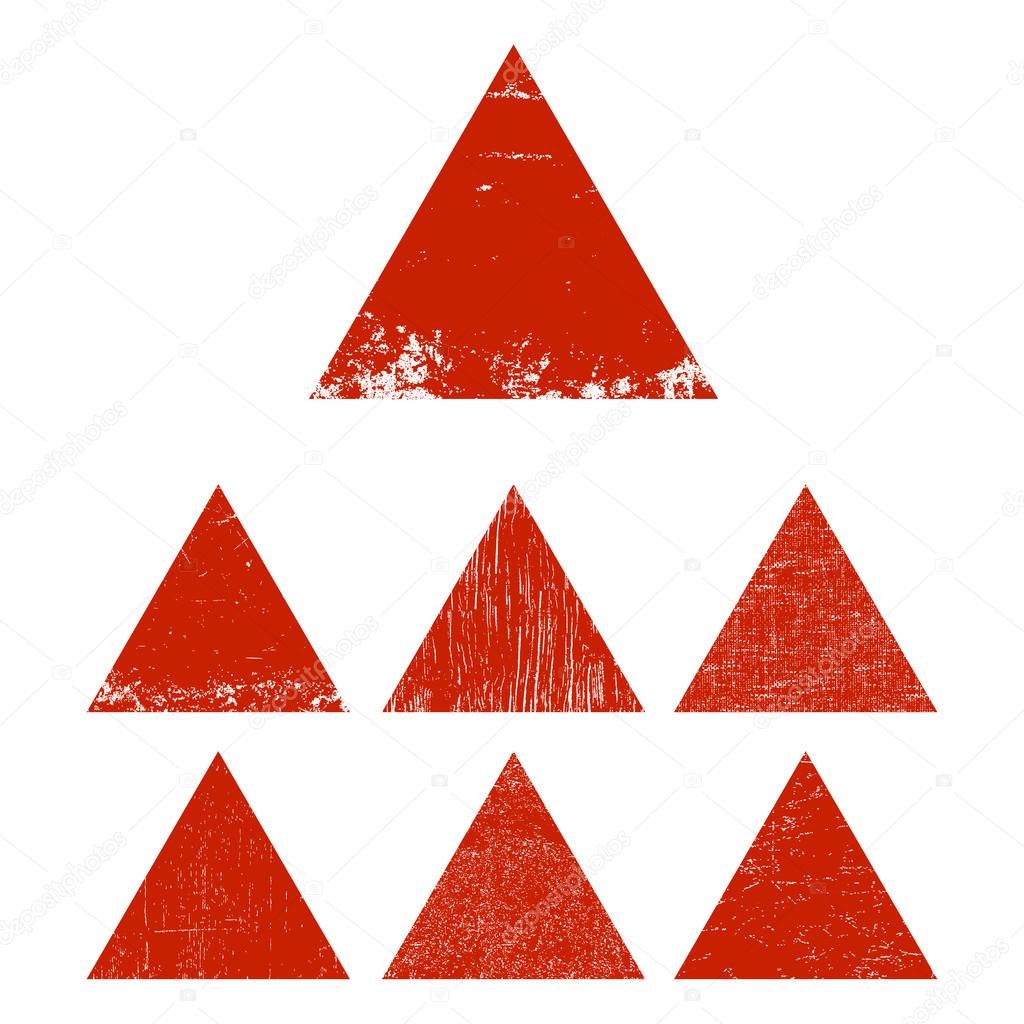 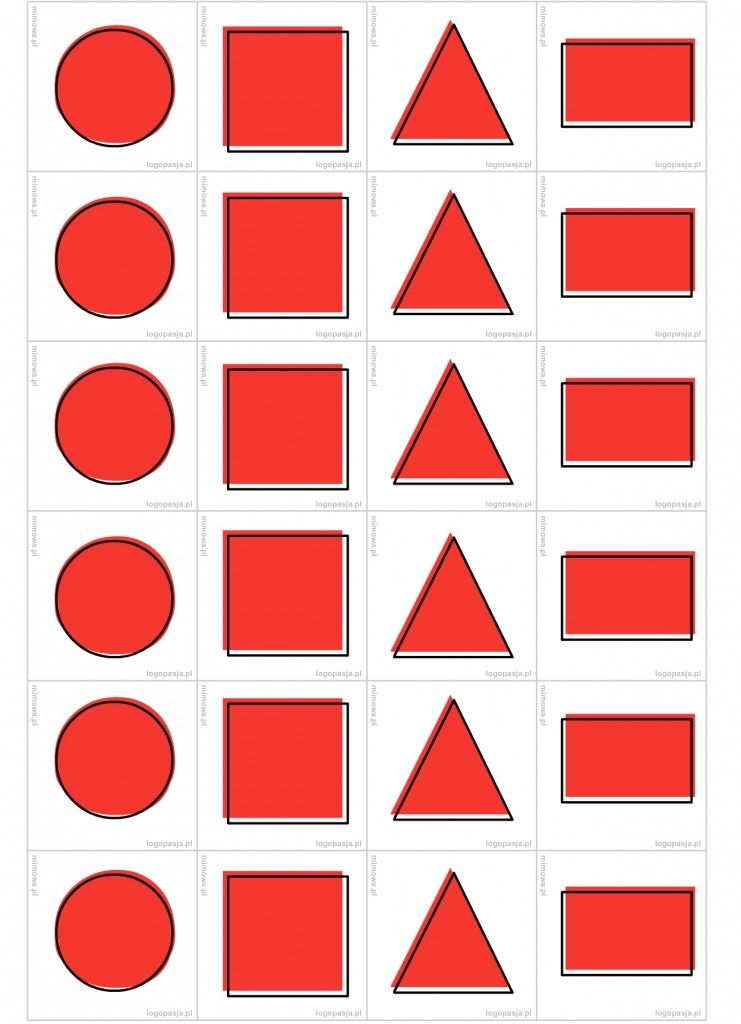 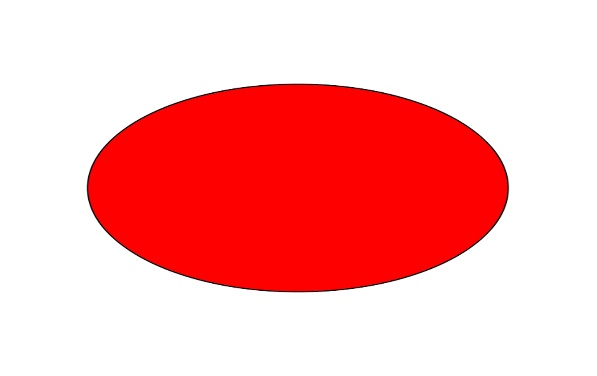 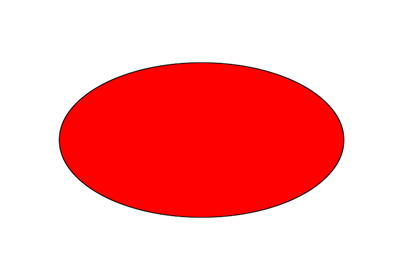 (1 круг, 2 квадрата, 3 треугольника, 4 прямоугольника, 5 овалов).Взрослый: Ты хорошо, отгадывал(а) загадки, все умеешь считать, играть. 